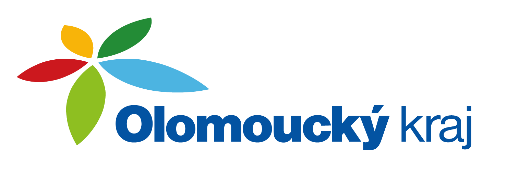 VÝBOR PRO VÝCHOVU, VZDĚLÁVÁNÍ A ZAMĚSTNANOSTUVVZ/14/1/2023 Programschvalujeupravený program 14. zasedání výboru Výsledek hlasování: Pro/15, Proti/0, Zdržel se/0UVVZ/14/2/2023 Rejstřík škol a školských zařízení v působnosti Olomouckého kraje      doporučujesamospráným orgánům ke schválení žádosti o změny ve školském rejstříku dle Přílohy č. 1 zápisuVýsledek hlasování: Pro/15, Proti/0, Zdržel se/0UVVZ/14/3/2023 Program na podporu vzdělávání na vysokých školách v Olomouckém kraji v roce 2024d o p o r u č u j esamosprávným orgánům ke schválení vyhlášení dotačního Programu na podporu vzdělávání na vysokých školách v Olomouckém kraji v roce 2024 dle Přílohy č. 2 zápisu     Výsledek hlasování: Pro/9, Proti/2, Zdržel se/4UVVZ/14/4/2023 Program na podporu environmentálního vzdělávání, výchovy a osvěty v Olomouckém kraji v roce 2024      doporučujesamosprávným orgánům ke schválení Program na podporu environmentálního vzdělávání, výchovy a osvěty v Olomouckém kraji v roce 2024 dle Přílohy č. 3 zápisuVýsledek hlasování: Pro/15, Proti/0, Zdržel se/0____________________________________________________________________________________________________________________________________________________________UVVZ/14/5/2023 Program na podporu práce s dětmi a mládeží v Olomouckém kraji v roce 2024doporučujesamosprávným orgánům ke schválení Program na podporu práce s dětmi a mládeží v Olomouckém kraji v roce 2024 dle Přílohy č. 4 zápisuVýsledek hlasování: Pro/15, Proti/0, Zdržel se/0UVVZ/14/6/2023 Učitel roku Olomouckého kraje 2024doporučuje     samosprávným orgánům ke schválení realizaci akce Učitel roku Olomouckého kraje 2024Výsledek hlasování: Pro/15, Proti/0, Zdržel se/0UVVZ/14/7/2023 Koncepce rozvoje tělovýchovy a sportu Olomouckého kraje pro období 2024 - 2028 bere na vědomí Koncepci rozvoje tělovýchovy a sportu Olomouckého kraje pro období 2024 - 2028UVVZ/14/8/2023 Studijní stipendium Olomouckého kraje na studium v zahraničí v roce 2024 doporučuje samosprávným orgánům ke schválení pravidla dotačního programu Studijní stipendium Olomouckého kraje na studium v zahraničí v roce 2024 ke schválení dle Přílohy č. 5 zápisu   Výsledek hlasování: Pro/15, Proti/0, Zdržel se/0V Olomouci dne 9. 11. 2023 						              Mgr. Marta Husičková                                                                                                                  předsedkyně výboruUsnesení č. 14 ze zasedáníVýboru pro výchovu, vzdělávání a zaměstnanost Zastupitelstva Olomouckého krajeze dne 8. 11. 2023